SWOG S2013 Tuits de I-CHECKIT
Semana uno: tuits centrados en el paciente (uno al día, de lunes a viernes)Los fármacos de #inmunoterapia podrían ayudar al sistema inmunitario de las personas a combatir el #cáncer. Pero pueden ocasionarle efectos secundarios. El #ensayoclínico S2013 busca predecir mejor quién es más propenso a tener efectos secundarios graves. Para obtener más información, llame al 1-800-4-Cancer. Pregunte sobre S2013. @SWOG @theNCI #LCSMEl nuevo ensayo sobre el #cáncer S2013 #ICHECKIT de @SWOG pregunta: ¿Podemos predecir qué pacientes de cáncer presentan mayor riesgo de sufrir efectos secundarios graves por el uso de fármacos de inmunoterapia? Para obtener más información, visite SWOG.org/S2013 o llame al 1-800-4-Cancer y pregunte sobre S2013. @theNCI #CRCSM #InmunooncologíaLos fármacos de inmunoterapia se utilizan para tratar algunos #cánceres, como el #melanoma, el #cáncerderiñón y el #cáncerdepulmón. El ensayo S2013 #ICHECKIT realiza un seguimiento de los efectos secundarios de estos fármacos. Para obtener más información, llame al 1-800-4-Cancer. Pregunte sobre S2013. O visite SWOG.org/S2013. @theNCI @SWOGEl #ensayoclínico S2013 #ICHECKIT realiza un seguimiento de los pacientes que toman fármacos de #inmunoterapia contra el #cáncer para saber quién presenta riesgos de sufrir efectos secundarios graves. Para obtener más información sobre S2013, visite SWOG.org/S2013. O llame al 1-800-4-Cancer y pregunte sobre S2013. @SWOG @theNCI @Alliance_org #GynCSMMuchas personas con #cáncer reciben tratamiento con fármacos llamados inhibidores de puntos de control inmunitario. El #ensayoclínico S2013 #ICHECKIT podría ayudarnos a predecir quién corre el riesgo de presentar efectos secundarios por el uso de estos fármacos. Más información: SWOG.org/S2013. O llame al 1-800-4-CANCER. Pregunte sobre S2013. @SWOG @theNCISemana dos: tuits centrados en el proveedor (uno al día, de lunes a viernes)La IP @kgunturuMD del @LaheyHospital codirige el nuevo ensayo de cáncer S2013 de @SWOG #ICHECKIT. Está desarrollando un modelo para predecir qué pacientes tienen más probabilidades de tener acontecimientos adversos graves a causa de los inhibidores de puntos de control inmunitario. SWOG.org/clinical-trials/S2013. @theNCI #Inmunooncología.@SWOG S2013 #ICHECKIT validará un modelo de predicción del riesgo de acontecimientos adversos relacionados con la inmunidad (immune-related adverse events, #irAEs) de grado 3+ a causa de la #inmunoterapia en tumores sólidos. Codirigido por @DrDawnHershman de @NYPhospital y @ColumbiaMed. @theNCI #NCORP SWOG.org/clinical-trials/S2013 #InmunooncologíaS2013 #ICHECKIT es un estudio observacional de @SWOG sobre la toxicidad de los inhibidores de #puntosdecontrolinmunitario. Requiere la realización de pruebas analíticas y cuestionarios de resultados notificados por el paciente en cinco puntos temporales. Los pacientes siguen el tratamiento estándar para su cáncer. SWOG.org/clinical-trials/S2013 @theNCILos inhibidores de puntos de control inmunitario se utilizan para tratar más de una docena de cánceres. Sin embargo, los efectos secundarios pueden ir desde fatiga y diarrea hasta daños en el colon o el hígado. El ensayo S2013 de @SWOG #ICHECKIT está desarrollando un modelo para la evaluación personalizada de riesgos/beneficios de ICI. SWOG.org/clinical-trials/S2013 #InmunooncologíaEl estudio nuevo sobre toxicidad del inhibidor del punto de control inmunitario (Immune CHECKpoint Inhibitor Toxicity) (#ICHECKIT) de @SWOG S2013 complementa el ensayo @Alliance_org A151804. Se permite la inscripción conjunta. Los pacientes con #inmunoterapia podrían ser elegibles para S2013. Aquellos con #irAEs de grado 3-5 podrían ser elegibles para A151804. SWOG.org/clinical-trials/S2013Gráficos de Twitter S2013Gráficos de tuits centrados en el paciente:
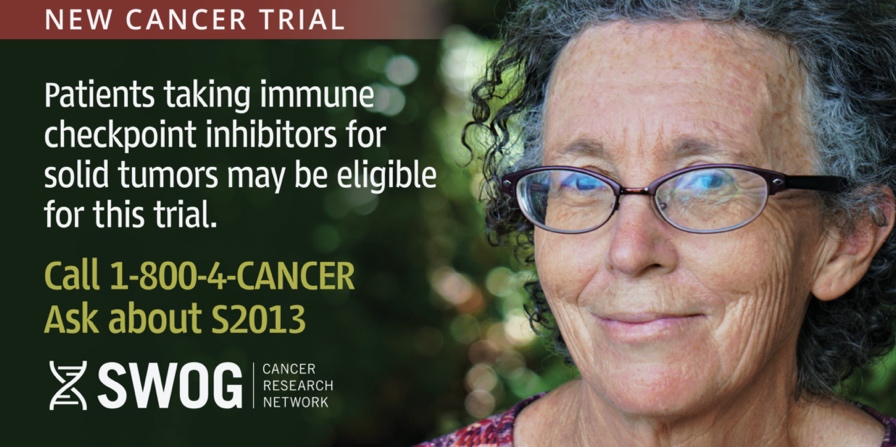 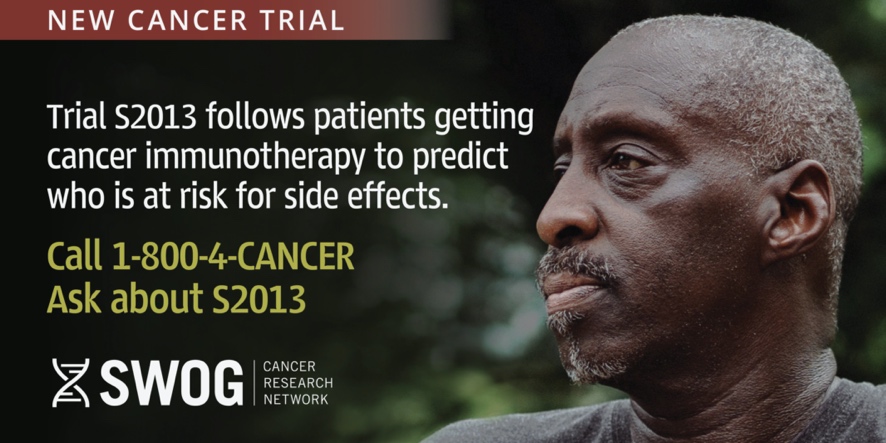 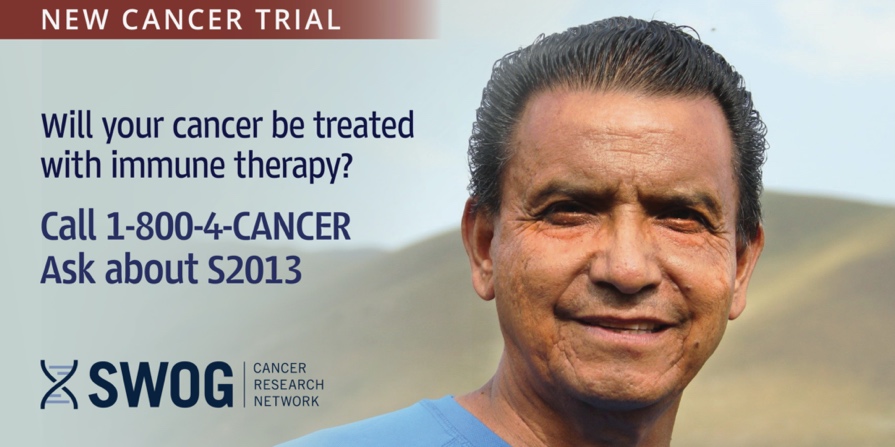 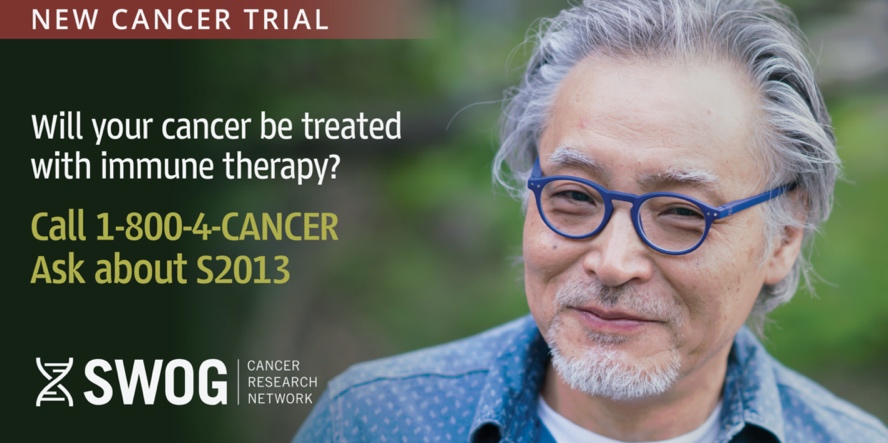 Gráficos de tuits centrados en el proveedor: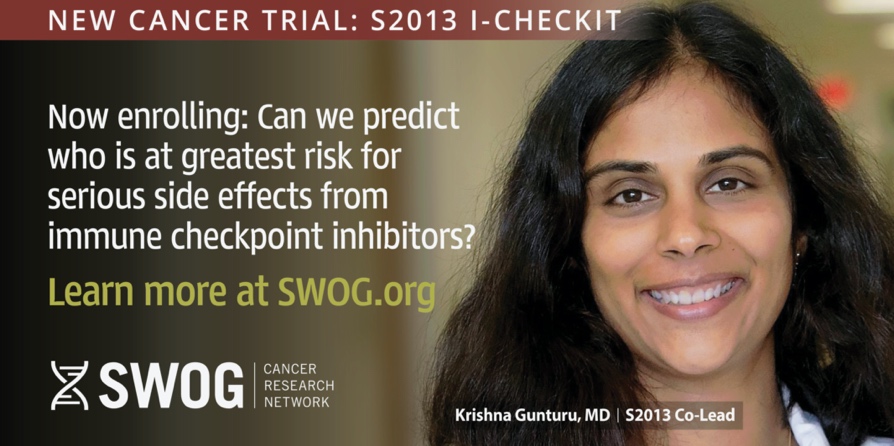 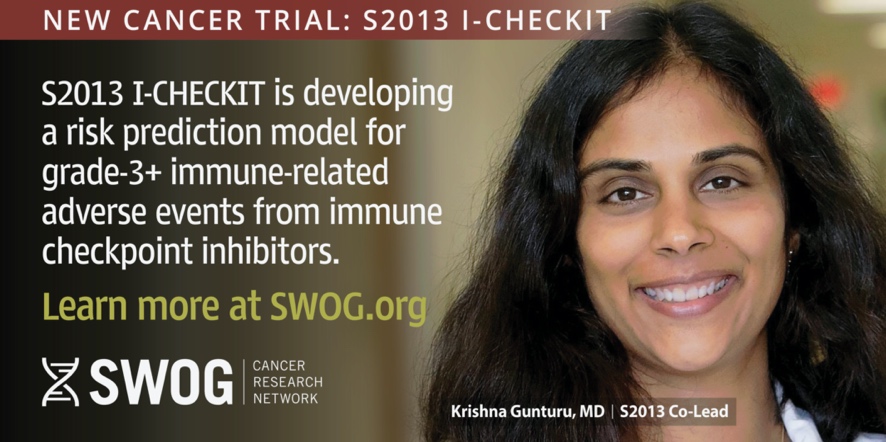 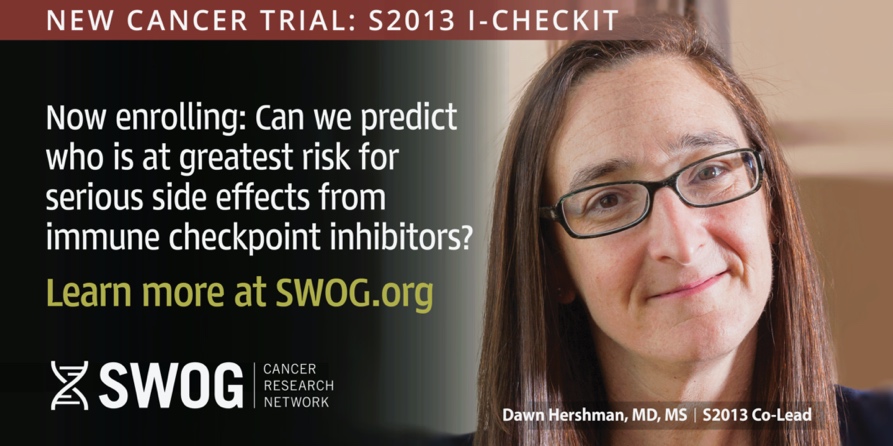 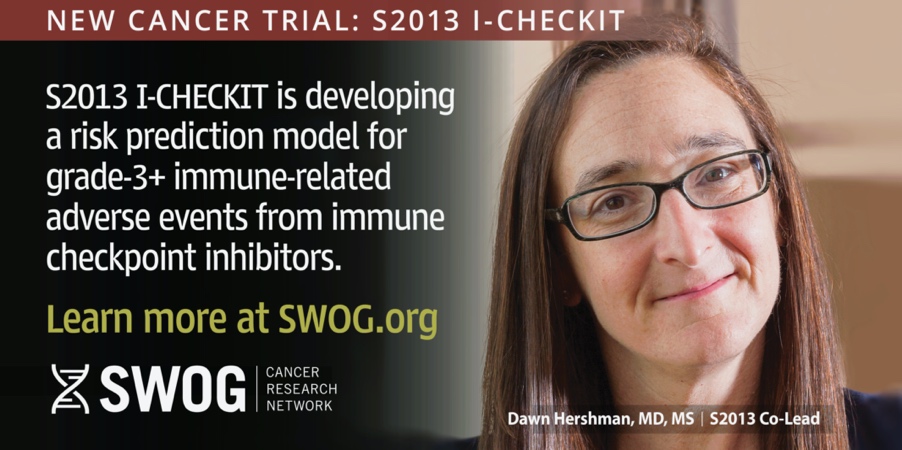 